КАРТЫ АВТОДОРОГ СЕЛЬСКОГО ПОСЕЛЕНИЯ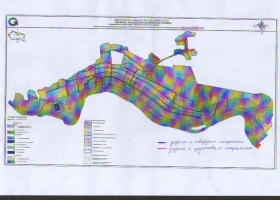 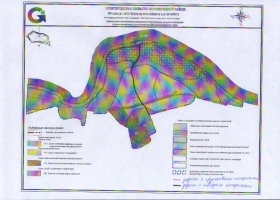 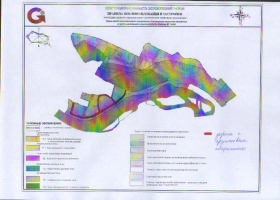 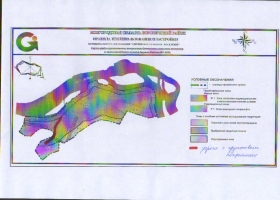 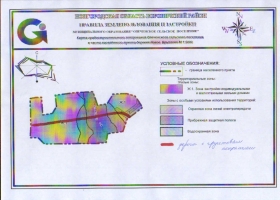 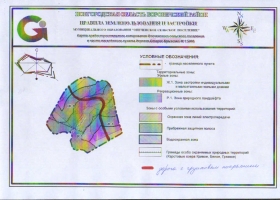 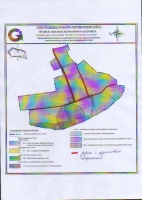 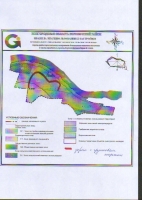 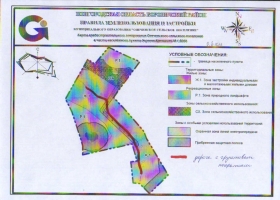 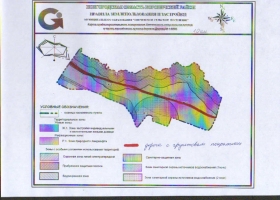 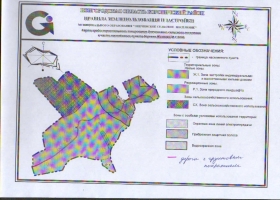 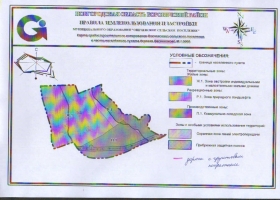 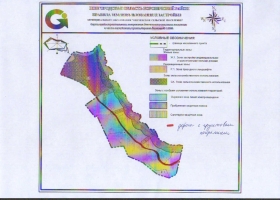 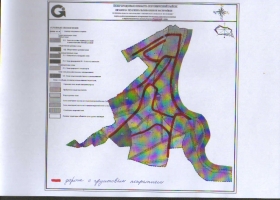 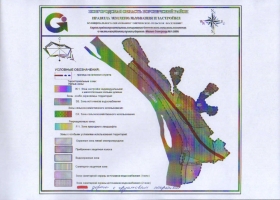 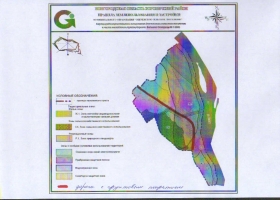 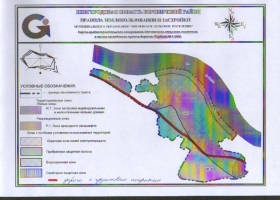 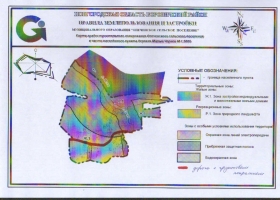 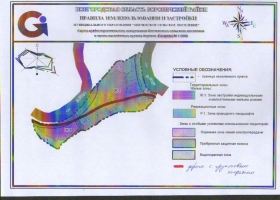 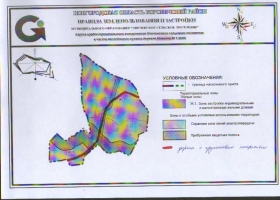 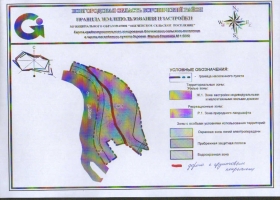 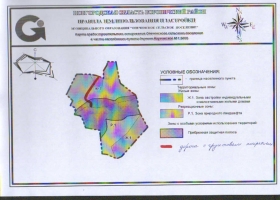 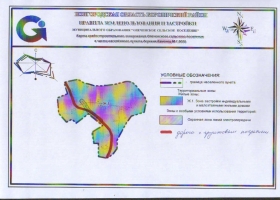 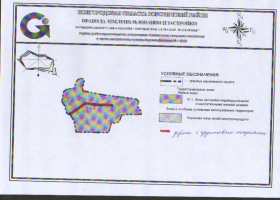 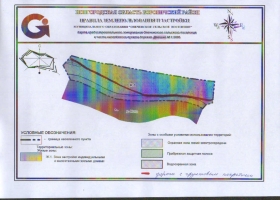 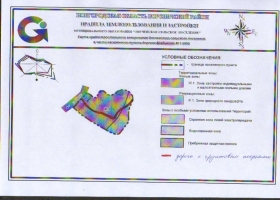 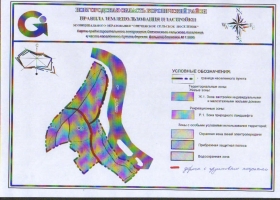 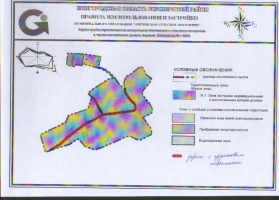 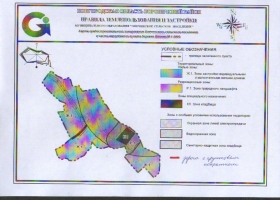 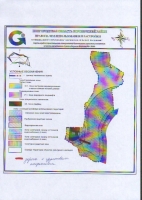 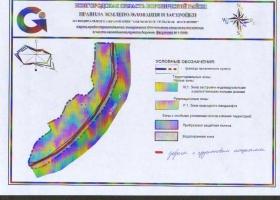 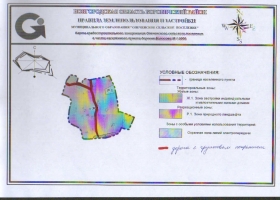 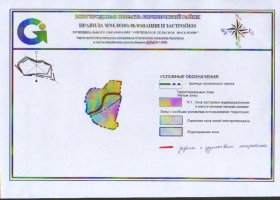 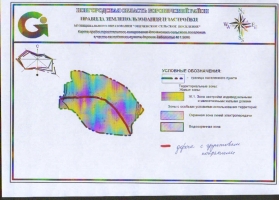 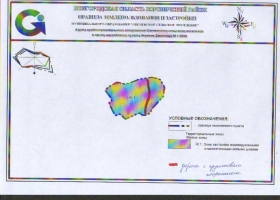 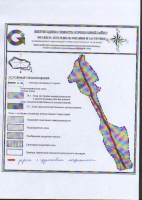 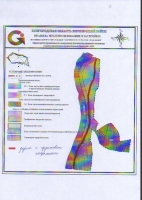 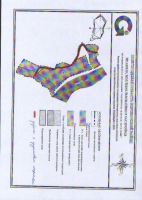 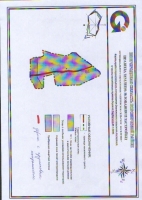 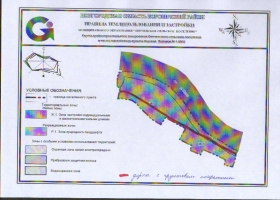 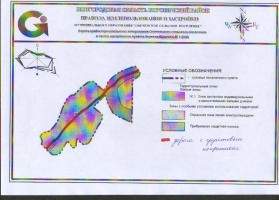 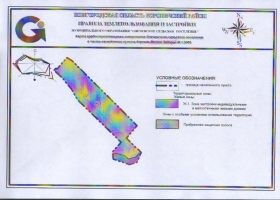 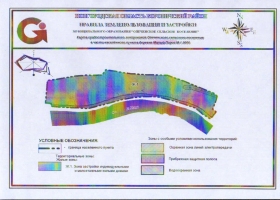 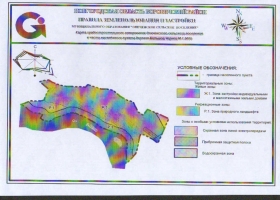 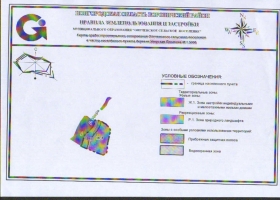 